 GENFAC PLASTICS Pty. Ltd.A.B.N. 66 006 205 876951 Taylors Road, Dandenong South VIC 3175 (03) 9706 7993   (03) 9791 2156Product Specification Sheet (RGDOMELID)Product Description: G Dome Lid (Suit REG500 – REG1000)Product Code: RGDOMELIDMaterial: Polypropylene (PP)Colour: NaturalWeight: 11.0gLid Width: 123mmLid Length: 178mmHeight:  20mmCapacity:  N/ACarton Dimensions: 630mm X 228mm X	373mm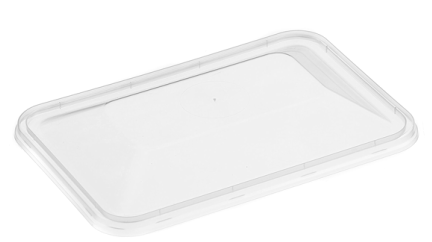 